Мукатаева Гульнур Талаповна,«Қ.Сәтбаев атындағы орта мектебі»КММгеография пәнінің мұғаліміҚазақстанда таралған топырақ типтеріСабақ негізделген оқу мақсаттарыТопырақ түрлері туралы біледі, олардың таралу себептерін ажыратады.Топырақ түрлері туралы біледі, олардың таралу себептерін ажыратады.Сабақ  нәтижесі:Барлық оқушылар:- Топырақ жамылғысы құрамының өзгерісі,құрылысы,қасиеттері туралы түсінеді және талдайды. Сұраққа жауап береді. Оқушылардың басым бөлігі: -топырақтың түзілу факторларын атап өз түсініктерімен көрсете алады.Өз бетінше жұмыс жасайды.  	 Кейбір оқушылар: -топырақ  жамылғысының зоналылығын,топырақтың ластануын және желмен ұшуын талдайды және баға бередіБарлық оқушылар:- Топырақ жамылғысы құрамының өзгерісі,құрылысы,қасиеттері туралы түсінеді және талдайды. Сұраққа жауап береді. Оқушылардың басым бөлігі: -топырақтың түзілу факторларын атап өз түсініктерімен көрсете алады.Өз бетінше жұмыс жасайды.  	 Кейбір оқушылар: -топырақ  жамылғысының зоналылығын,топырақтың ластануын және желмен ұшуын талдайды және баға бередіБағалау  критерийіЖеке, жұптық, топтық тапсырмаларды орындай алады. Сабақ барысында  тыңдаушының назарын өзіне аудара алады.Жеке, жұптық, топтық тапсырмаларды орындай алады. Сабақ барысында  тыңдаушының назарын өзіне аудара алады.Тілдік мақсаттар-Мәтінді оқи отырып топырақтың құрамын,түрлерін анықтап зерделейді.- Бейне материалдарды,бір-бірінің пікірін тыңдайды-Мәтінді оқи отырып топырақтың құрамын,түрлерін анықтап зерделейді.- Бейне материалдарды,бір-бірінің пікірін тыңдайдыРесурстарОқулық, суреттер, топқа бөлуге арналған кеспе қағаздар  және  әртүрлі  заттар, топтық тапсырмалар, кері байланыс, стикер.Оқулық, суреттер, топқа бөлуге арналған кеспе қағаздар  және  әртүрлі  заттар, топтық тапсырмалар, кері байланыс, стикер.Әдіс-тәсілдерСұрақ-жауап, әңгімелеу, түсіндіру, ойын, көрнекілік. Рефлексия.Сұрақ-жауап, әңгімелеу, түсіндіру, ойын, көрнекілік. Рефлексия.Пәнаралық байланысБиология,физика,химияБиология,физика,химияҚұндылыққа баулуПатриотизм,азаматтық жауапкершілікПатриотизм,азаматтық жауапкершілікАлдыңғы оқуТопырақ,оның құрамы мен құрылымыТопырақ,оның құрамы мен құрылымыСабақтың жоспарыСабақтың жоспарыСабақтың жоспарыЖоспарланғануақыт                        Сабақ барысы :РесурстарБасталуы  10 минут1.Ұйымдастыру Сәлемдесу.Топтарға бөлу.Оқушылардың тілегі.Әр түрлі стикерлерге жазылған сөздерді қатыстырып сөйлем құрау арқылы топқа бөлу. Топ басшыларын сайлау.Бағалау парақшасын тарату.Психологиялық ахуал қалыптастыру: 2)Үй тапсырмасын тексеру.Топтарға тапсырма 1-топ.Мәтінді оқып,көп нүктенің орнына керек сөздерді орналастыр2-топ. Топырақты құрылымы бойынша сәйкестендір3-топ. Сызбаға топырақ түзуші факторларды жазу   «Басбармақ»  арқылы бағалау3)Бейнекөрсетілім арқылы сабақтың тақырыбы мен мақсатын анықтау.Топқа бөлуге арналған стикерлер1-топ:«Топырақ» тобы2-топ:«Докучаев» тобы3-топ«Биосфера» тобы«Аялы алақан»Үлестірмелі парақшалар,қағаз қаламИтербелсенді тақтаСабақтың ортасы15 минутБілу және түсінуЖаңа сабақты түсіндіру.Тақырыптың түйінді түсініктерін жазуБерілген мәтіндерді балалар оқып алады.1-тапсырма.«Сурет бойынша әңгіме» стратегиясы бойынша постер қорғайды.І топ. Топырақтың түзілуіне қатысатын үдерістер.ІІ топ.Топырақтың бұзылу себептеріІІІ топ. Қазақстанда тараған топырақ типтеріОқулық,мәтіндер.«Сурет бойынша әңгіме» әдісіПлакат,Түрлі-түстімаркерлер.клей    Топтар бір-бірін смайликтер арқылы бағалайды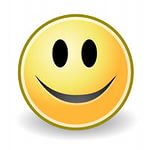 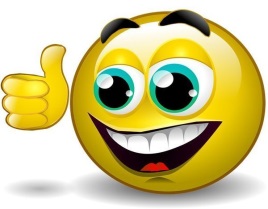 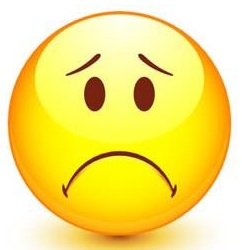 Сабақтың аяқталуы10 минут«Бір сәтте миллионер болу» ойыныСабақтың соңы5 минутКері байланысКері байланыс парағы. Қосымша ақпаратҚосымша ақпаратҚосымша ақпарат